«Об усилении мер по профилактике гриппа, ОРВИ и  внебольничных пневмоний»    Во исполнение постановления Главного государственного санитарного врача Российской Федерации от14.08.2014 № 47 «О мероприятиях по профилактике гриппа  и острых респираторных вирусных  инфекциях в эпидсезоне 2014-2015 годов», предложения главного государственного санитарного врача по Свердловской области в органы исполнительной власти в сфере образования в Свердловской области  о реализации мер по улучшению Санитарно- эпидемиологической обстановки и выполнению требований санитарного  законодательства от22.12.2014 № 01-01-01-04-03/26054,ПОСТАНОВЛЯЮ:         Руководителям образовательных организаций:1. Обеспечить в постканикулярный период проведения мероприятий, направленных на предупреждение в образовательных организациях распространения гриппа и острых респираторных вирусных инфекций (далее-ОРВИ), внебольничных пневмоний.2.  Активнее применять практику превентивной приостановки учебного процесса.3. В заболеваемости гриппом отстранять от работы (учебы, посещения ОО) лиц с признаками ОРВИ, не допускать персонал, учащихся и воспитанников, не привитых против гриппа, к работе с детьми (учебе, посещению образовательной организации).4. Обеспечить своевременное выявление заболевших, их изоляцию, информирование Слободо-Туринский МОУО о приостановке образовательного процесса и(или) о введении в образовательных организациях карантина в связи с заболеваемостью гриппом, ОРВИ и внебольничных пневмоний и своевременное выполнение требований нормативно-распорядительных документов, возложив персональную ответственность на педагогических работников образовательных организаций за допуск детей с симптомами ОРВИ на занятия. 5. В условиях подъема заболеваемости в обязательном порядке обеспечить проведение комплекса профилактических, санитарно- противоэпидемических и ограничительных мероприятий, включая обеспечение масочного режима, утренних фильтров( не только в дошкольных образовательных организациях, но в школах), строгое соблюдение температурного режима, графиком проведения влажной уборки помещений, организация дезинфекционных мероприятий, введение витаминизации пищи, активное использование бактерицидных облучателей.6.  В период эпидемиологического неблагополучия по заболеваемости гриппом и ОРВИ отменить проведение объединенных занятий, во время которых учащиеся нескольких классов или школ находятся вместе в больших группах в тесном контакте, а также массовые спортивные и культурные мероприятия, проводимые в помещениях.7. Обеспечить готовность образовательных организаций к работе в условиях повышенной заболеваемости гриппом и ОРВИ, в том числе предусмотреть достаточное количество медицинских термометров, бактерицидных ламп, дезинфицирующих средств и средств личной гигиены, средств индивидуальной защиты органов дыхания и др.8. Обеспечить регулярное обновление информации для родителей (законных представителей) и обучающихся о мерах индивидуальной и общественной гриппа, ОРВИ и внебольничных пневмоний. 9.  Контроль за исполнением постановления оставляю за собой.Начальника Слободо-Туринского  МОУО:                                      Г.И.Фоминов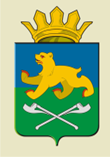 СЛОБОДО-ТУРИНСКИЙ  МУНИЦИПАЛЬНЫЙ ОТДЕЛУПРАВЛЕНИЯ ОБРАЗОВАНИЕМ                                П О С Т А Н О В Л Е Н И ЕСЛОБОДО-ТУРИНСКИЙ  МУНИЦИПАЛЬНЫЙ ОТДЕЛУПРАВЛЕНИЯ ОБРАЗОВАНИЕМ                                П О С Т А Н О В Л Е Н И ЕОт15.01.2015  № 4-дс. Туринская Слобода